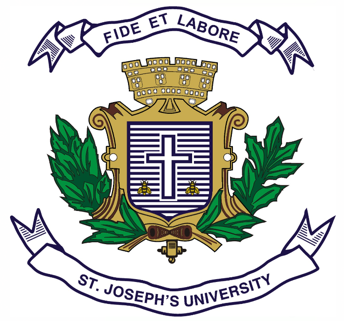 ST. JOSEPH’S UNIVERSITY, BENGALURU -27B.A –V SEMESTER (POLITICAL SCIENCE)SEMESTER EXAMINATION: OCTOBER 2023(Examination conducted in November /December 2023)PS 5123: Basic Concepts in Public Administration  (For current batch students only)Time: 2 Hours								    Max Marks: 60This paper contains 1 printed page and 3 partsPART- AI. Answer any Five of the following questions in about 40-50 words each (5x3=15)Illustrate any three points of differences between Public and Private Administration. Write about any three features of a Developing country. Distinguish between Formal and In-formal organizations in tabular format.What is POSDCORB?What are the different departments under the Ministry of Defence of GOI?Differentiate between Downward and Up-ward Communication.What is Position Classification? PART-BII. Answer any Two of the following questions in about 100-150 words each (2x7.5=15)Explain the Techniques of Scientific Management advocated by F.W.Taylor. Distinguish between Line, Staff and Auxiliary agencies. Explain the need for Departmentation. Bring out the qualities of a Good Leader. Explain the Objectives of Personnel Administration.                                              PART-CIII. Answer any Two of the following questions in about 200-250 words each (2x15=30)Trace the evolution of the Discipline of Public administration. Discuss the Principles of Bureaucratic theory of organization.   What are the features of a Government company? Bring out the background and Objectives of Disinvestment Policy. What is Public Relations? Explain the Techniques of Public Relations.  What is Promotion? Explain the Principles of Promotion.